Supplementary Table 1:  Reference range of laboratory indicatorsSupplementary Table 2:  Cox regression analysis of factors associated with overall survival of COVID-19 patients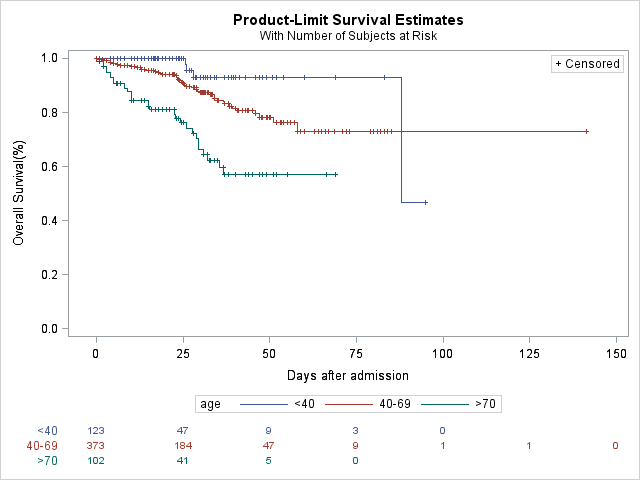 Supplementary Figure 1: Kaplan-Meier estimate of overall survival of COVID-19 patients according to age group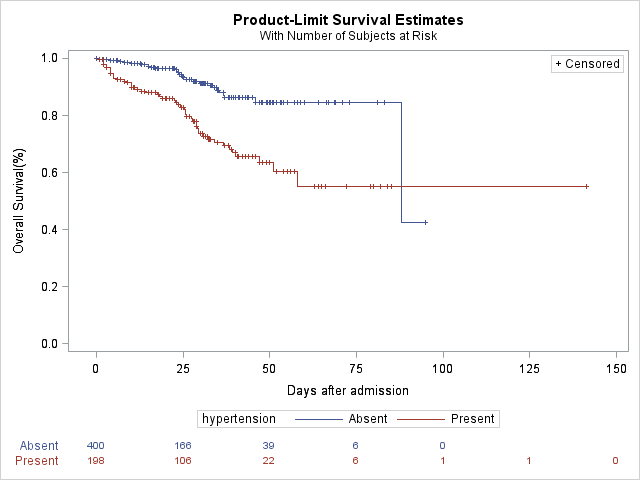 Supplementary Figure 2: Kaplan-Meier estimate of overall survival of COVID-19 patients according to comorbidity of hypertension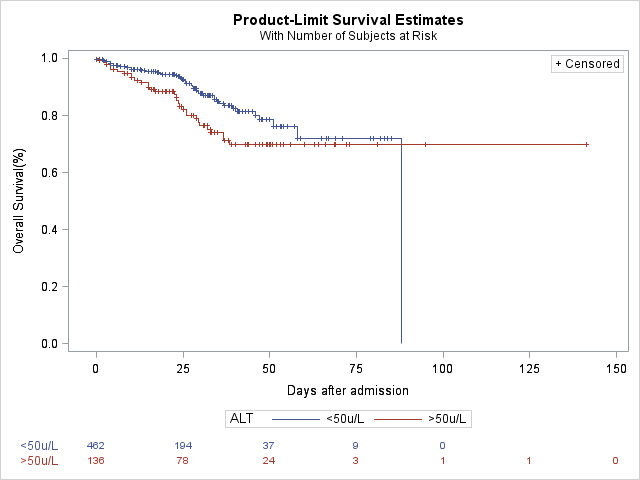 Supplementary Figure 3: Kaplan-Meier estimate of overall survival of COVID-19 patients according to level of ALT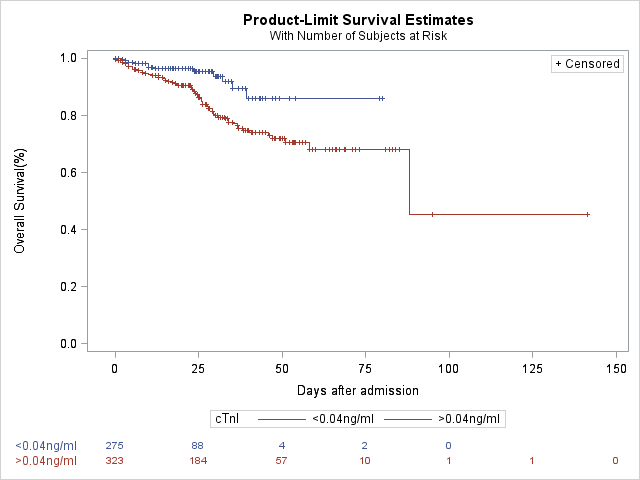 Supplementary Figure 4: Kaplan-Meier estimate of overall survival of COVID-19 patients according to level of cTnI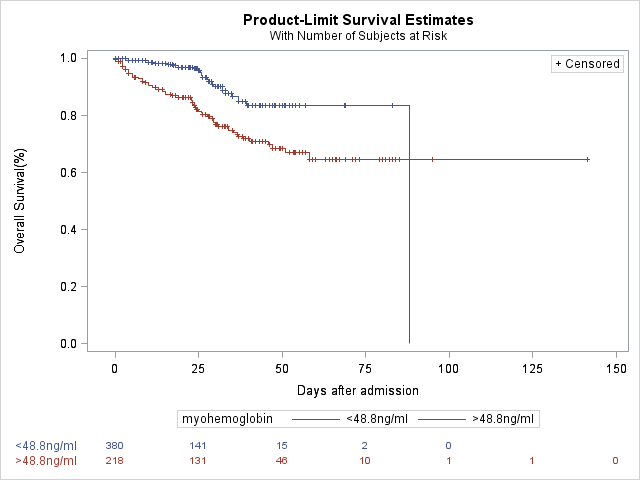 Supplementary Figure 5: Kaplan-Meier estimate of overall survival of COVID-19 patients according to level of myohemoglobinIndicator Unit Reference rangeC-reactive proteinmg/L<5.00White blood cell count×109/L4.00~10.00Neutrophil count×109/L1.80~6.30Lymphocyte count×109/L1.10~3.20Haemoglobin g/L130.00~175.00Platelet count×109/L125~350ALTu/L9.0~50.0ASTu/L15.0~40.0Total bilirubinumol/L3.40~20.50Direct bilirubinumol/L0~8.60Albumin g/L40.00~55.00Blood urea nitrogen  mmol/L3.60~9.50Creatinine umol/L57.00~111.00Sodium mmol/L137.00~147.00Potassiummmol/L3.50~5.30Calcium mmol/L2.10~2.55LDHu/L109.00~245.00Creatine Kinaseu/L30.00~200.00CK-MBu/L<24Myohemoglobinng/ml<48.80cTnIng/ml<0.04PCTug/L<0.05ESRmm/h<15BNPpg/ml<250Fibrinogen g/L2.00~4.00D-dimerug/L<0.50Variable Level Unadjusted HR95%CIP valueAge (years)<40Ref 40-693.3611.193-9.4680.0218≥709.8233.402-28.365<0.0001HypertensionYes3.1611.998-4.999<0.0001No Ref ALT - u/L>401.6571.051-2.6140.0298≤40Ref Troponin I- ng/ml≤0.04Ref >0.042.5131.397-4.5180.0021Myohemoglobin - ng/ml≤48.8Ref >48.82.6711.638-4.355<0.0001